Неделя безопасности дорожного движения 20.09 по 24.09. 2021 года в нашем детском саду проходила неделя безопасности дорожного движения. С воспитанниками в течении недели были организованы различные виды деятельности (игровая, продуктивная, коммуникативная и др.)	Во всех возрастных группах были проведены беседы на темы: «Мы пешеходы».Организованна продуктивная деятельность по тематике «Улицы нашего города»Работа с макетом «Схема микрорайона», где наглядно можно было посмотреть и построить безопасный маршрут от дома до детского сада и обратно.В игровой деятельности воспитанники закрепили полученные знания в течение недели безопасности дорожного движения. С воспитанниками  старших групп была организованна сюжетная игра «Водители и пешеходы» на площадке по ПДД. С младшими дошкольниками аналогичные игры были организованны в групповых помещениях. В фойе детского сада, раздевалках групп оформлены информационные стенды для родителей. Изготовлены памятки и буклеты для родителей «Азбука дороги», Правила дорожного движения» и др.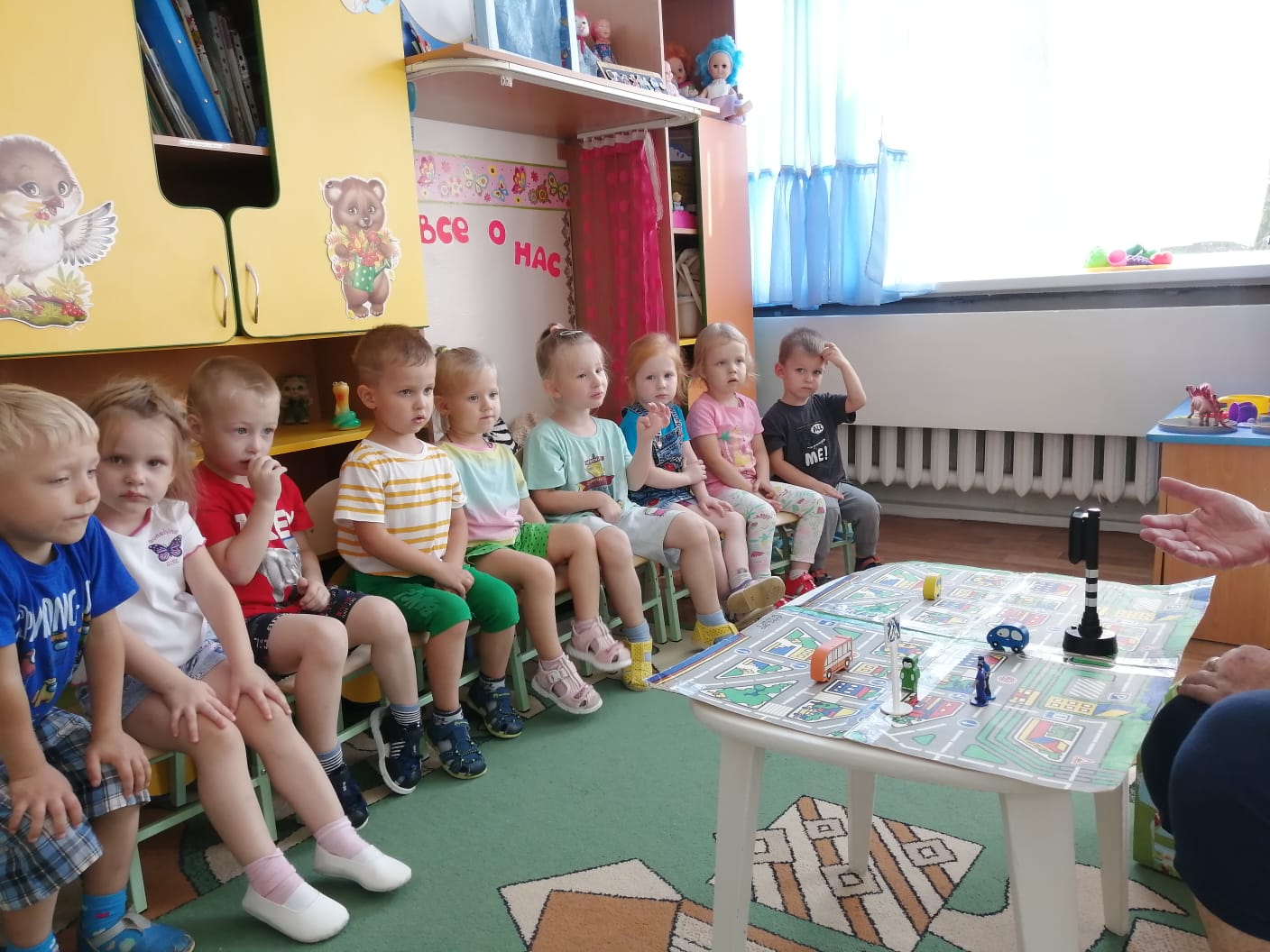 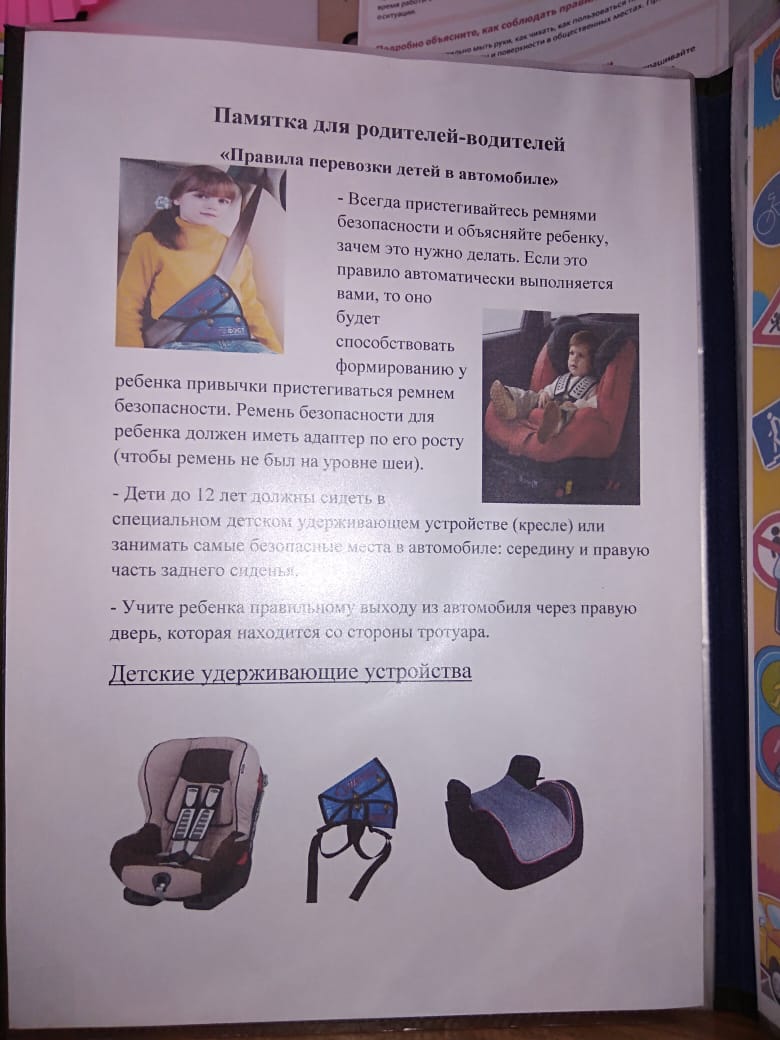 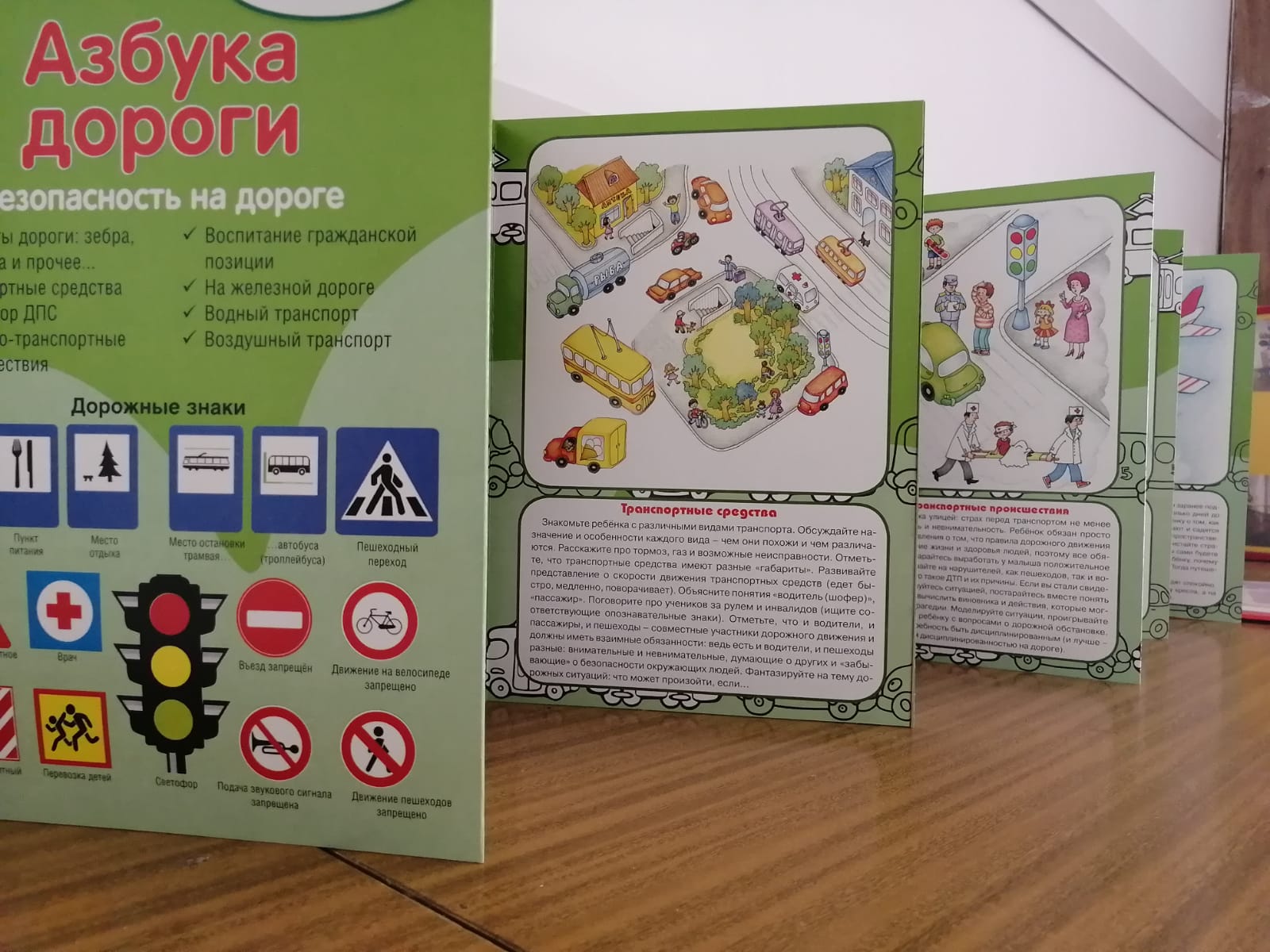 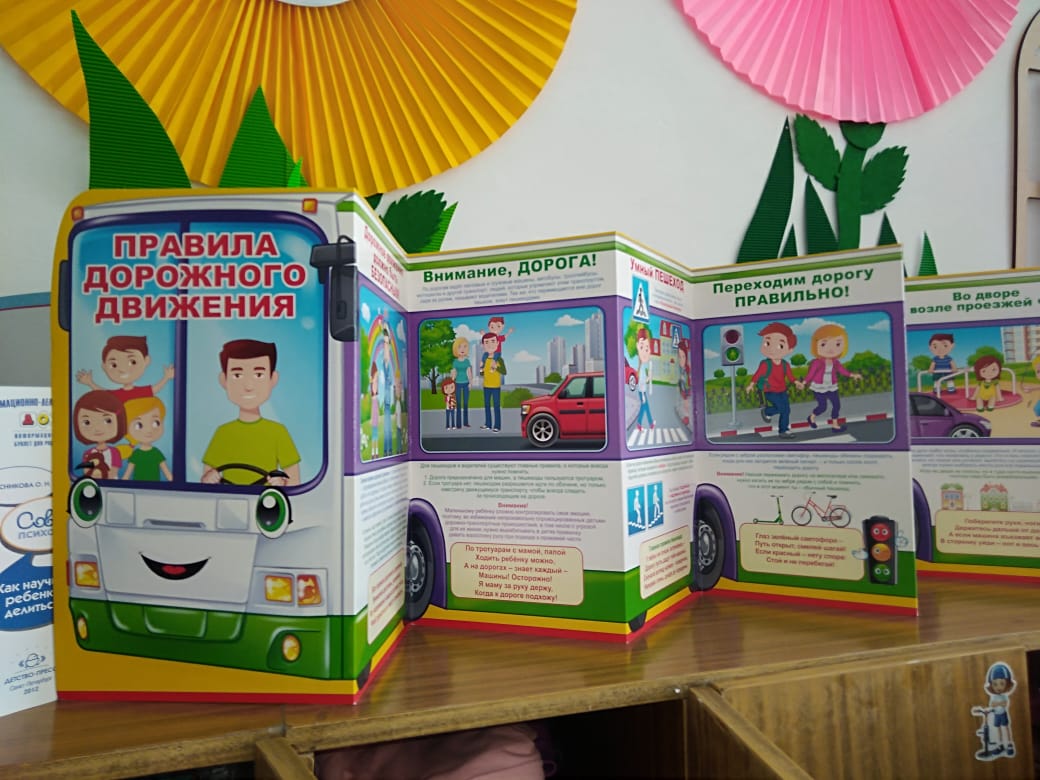 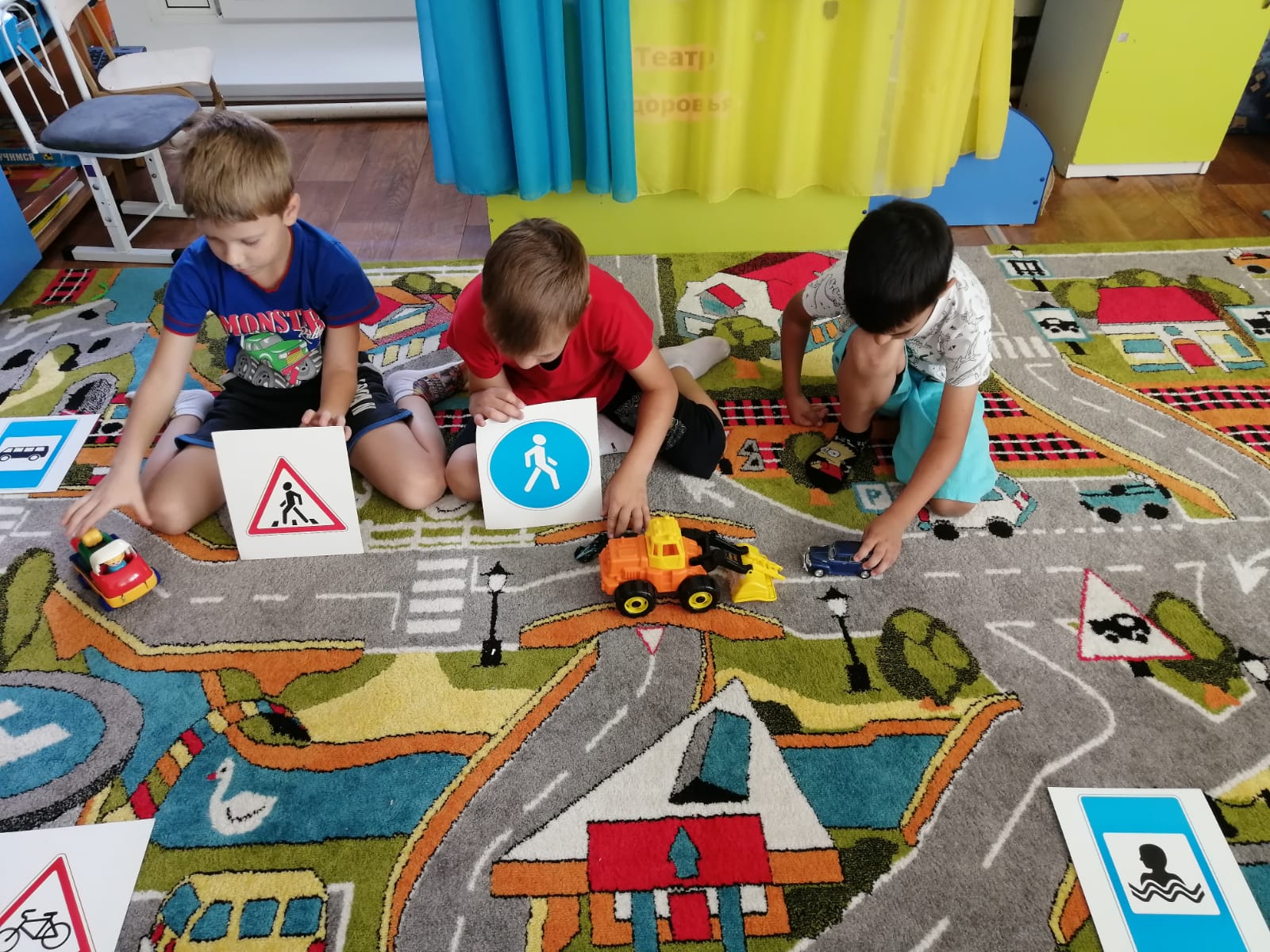 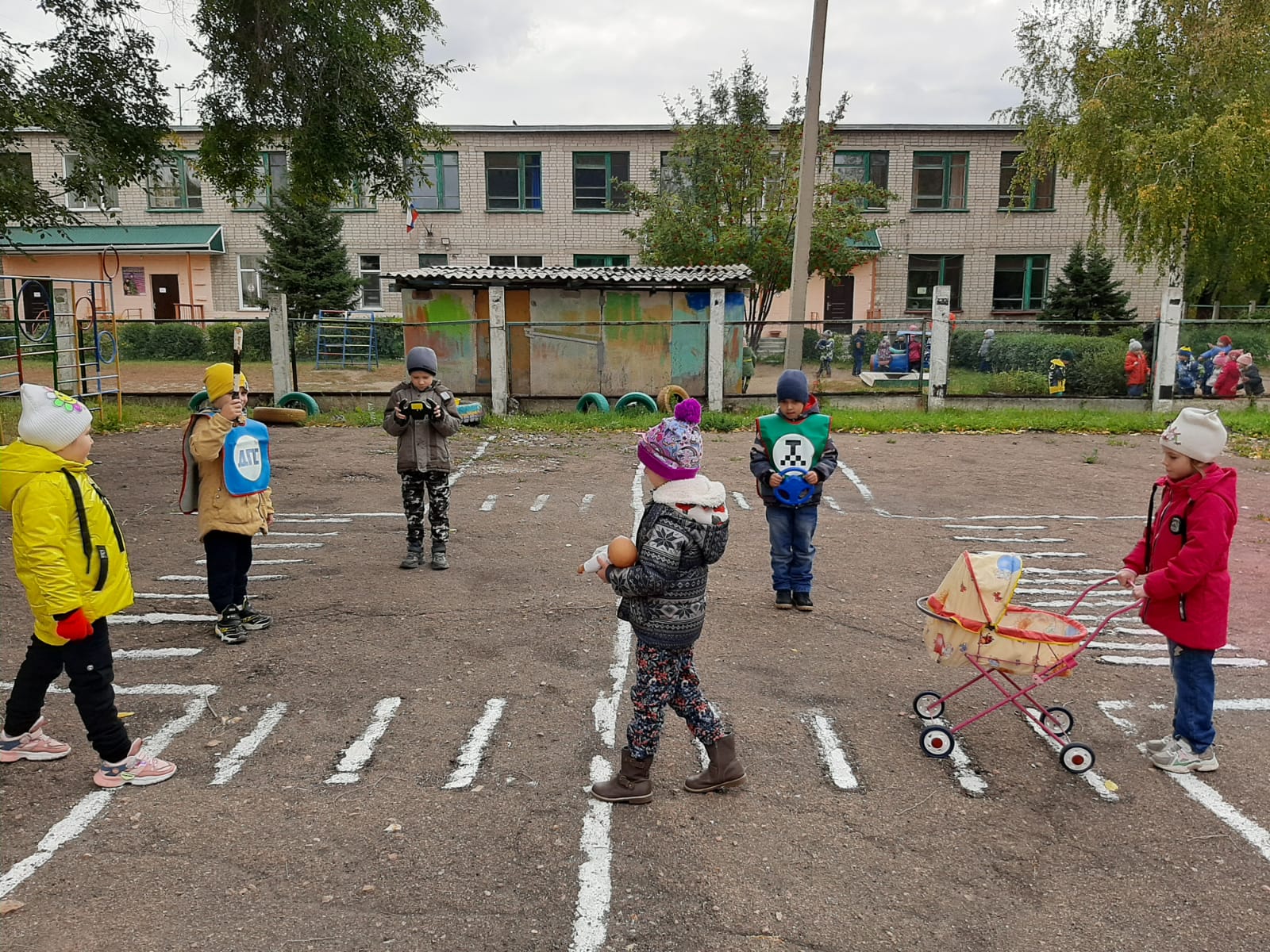 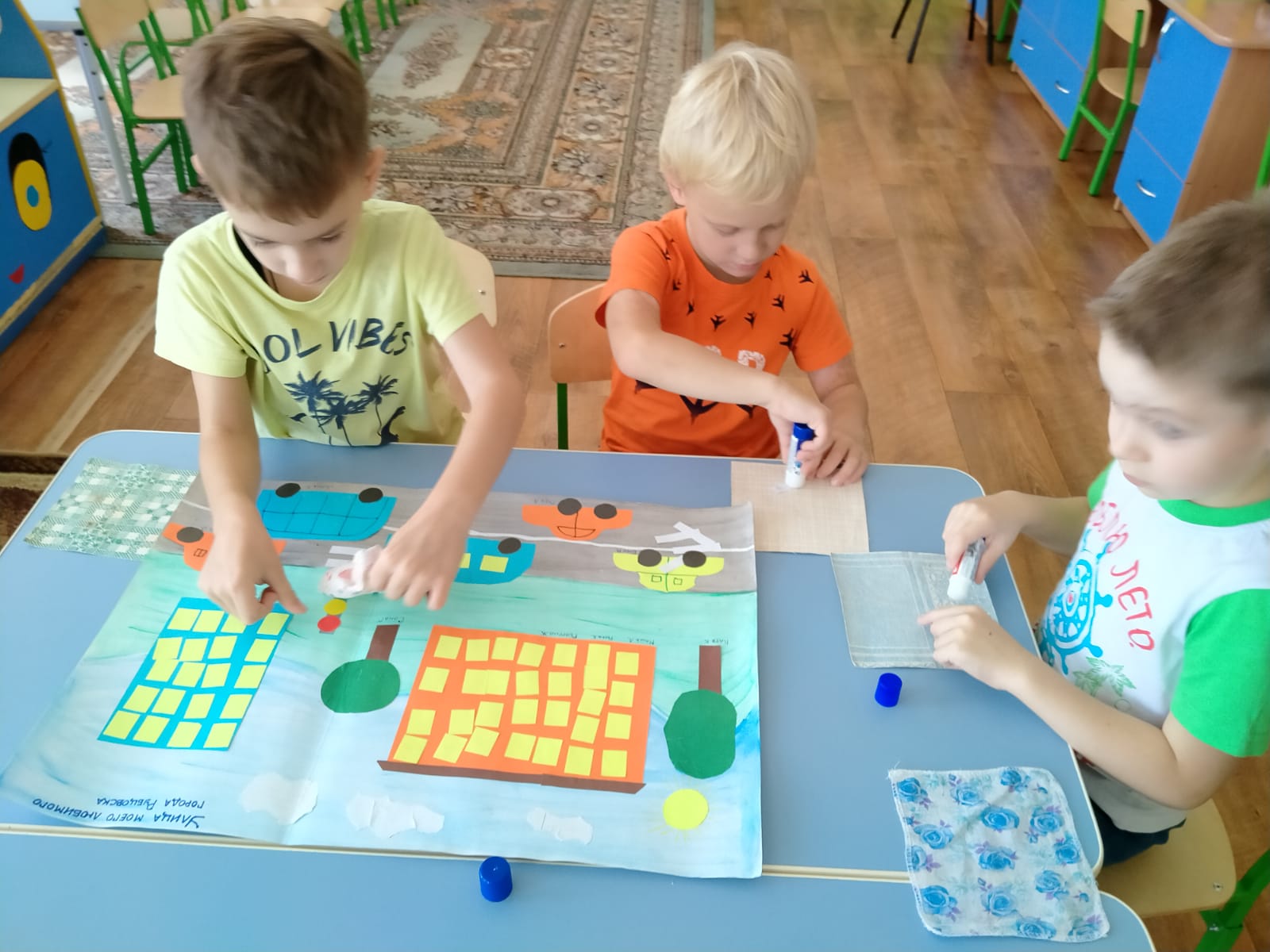 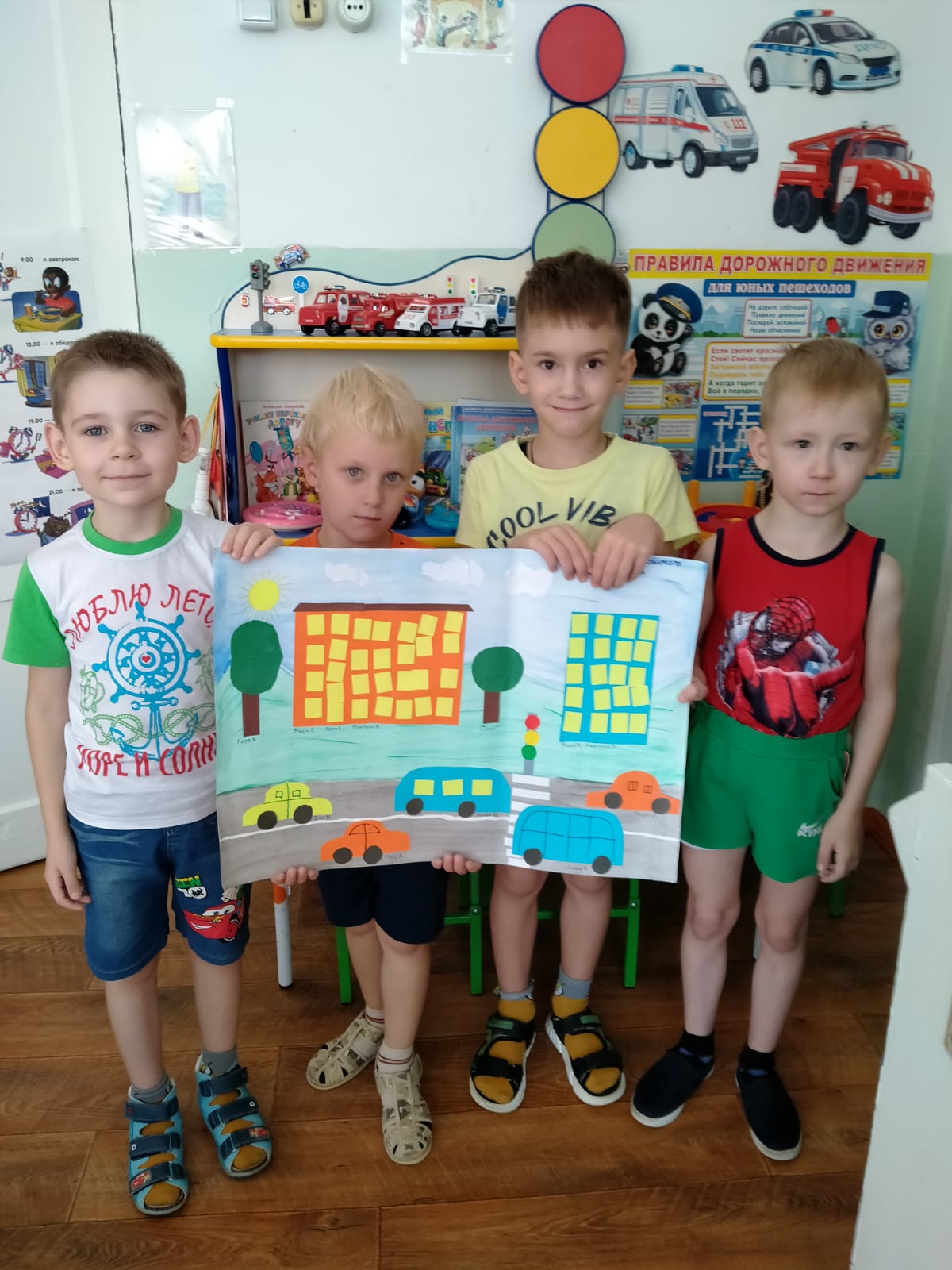 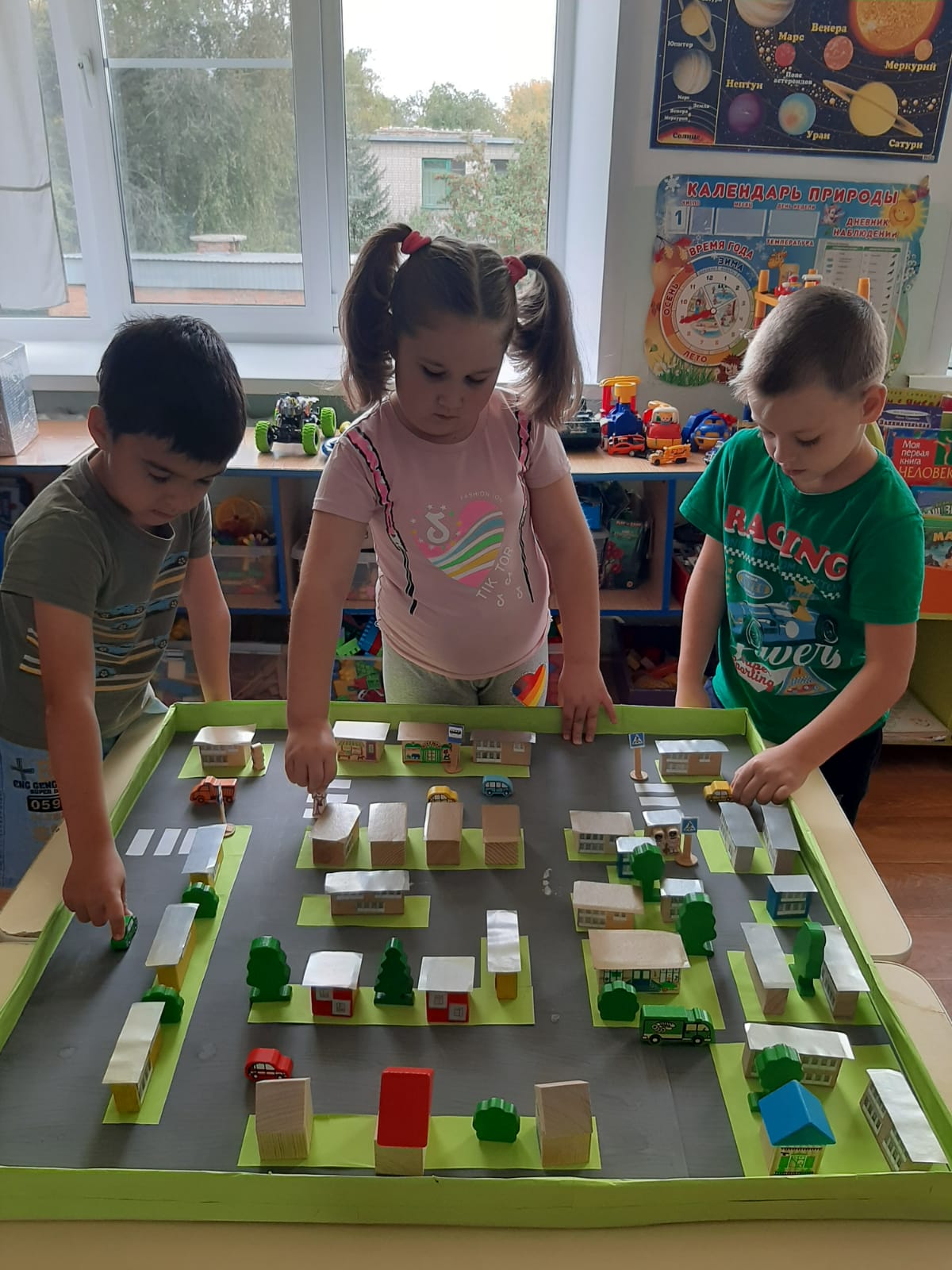 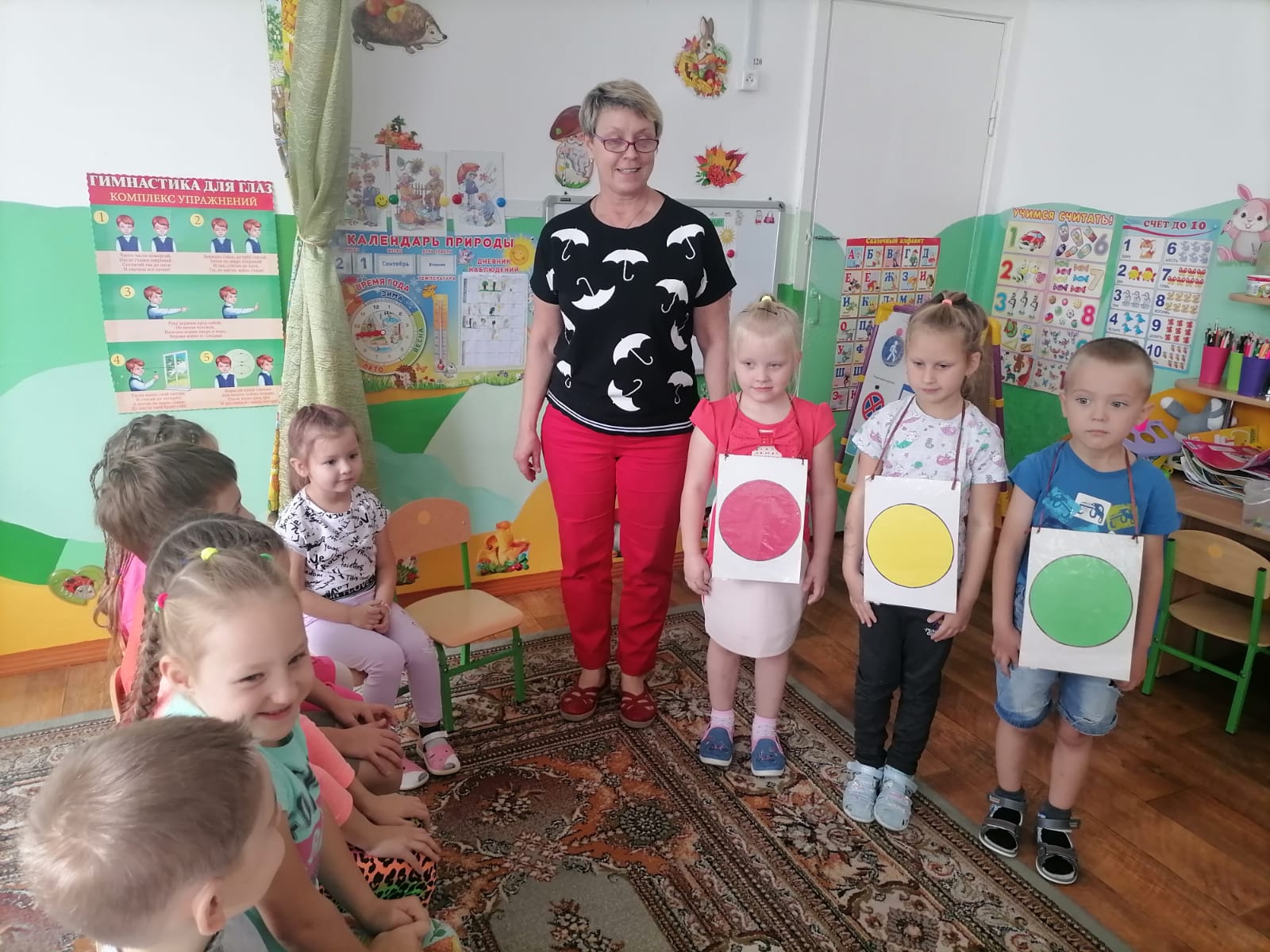 